臺南市國教輔導團資訊教育輔導小組
108學年度第1學期8月份國小團務會議議程時間：108年8月7日（星期三）中午12:00地點：樹林國小電腦教室主席：陳宏吉校長　　　　　　　　             紀錄：李威廷 主席報告：團務報告討論108學年度國小分區輔導研習內容與工作分配。     工作內容請參閱附件一。討論108學年度輔導團團員減課分配節數。108學年度決議節數分配暫定如下表。討論108學年度團務會議時間暫定如下，總團時間還需要跟國中討論；原則上午為國小團團務會議時間，下午為總團團務會議時間還需要跟國中討論完才能確定。9月團務會議時間：1080919，地點：安業國小10月團務會議時間：1081024，地點：學甲國小11月團務會議時間：1081121，地點：樹林國小12月團務會議時間：1081219，地點：安業國小1月團務會議時間：1090109，地點：未定，依聚餐地點108學年度公差研習與分享順序。五、提案討論：無六、散會：下午1時30分簽到表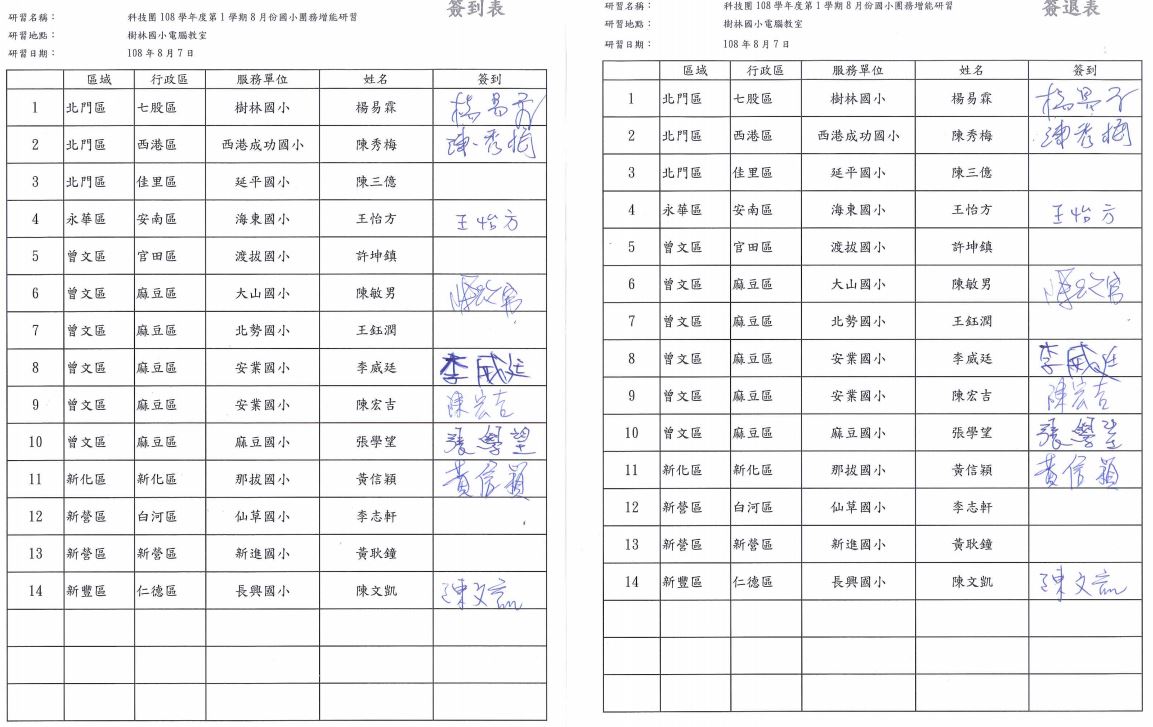 附件一108學年度第1學期臺南市國民教育輔導團國小各領域工作小組建立夥伴學校共學--分區到校諮詢服務計畫國小組學校姓名職稱108學年(暫定)國小組安業國小李威廷(總)執行秘書6國小組樹林國小楊易霖兼任輔導員2國小組那拔國小黃信穎兼任輔導員2國小組海東國小王怡方兼任輔導員2國小組長興國小陳文凱兼任輔導員2國小組麻豆國小張學望兼任輔導員2國小組西港成功國小陳秀梅兼任輔導員4國小組新團員新團員兼任輔導員020國小研習排序姓名國小分享排序姓名1 陳文凱(上學年未輪到)1 陳文凱1081023分區2 新團員2 黃信穎1081023分區3 楊易霖 3 新團員4 黃信穎 4 楊易霖5 王怡方 5 陳秀梅6 張學望6 張學望7 陳秀梅 7 王怡方次別服務主題、內容策略主講、帶領人日期時間活動地點1科力教育認識CLIXEdu電子機器人套件(ER)科技領域教學示例分享專題增能、小組實作1. CLIXEdu電子機器人套件(ER)科技領域教學示例分享  主持人:安業國小陳宏吉校長  主講: 陳秀梅、外聘講師3.攝影: 張學望4.拍照、資料、紀錄:李威廷108年09月25日（三）13:30報到14:00~16:30上課安南區海東國小專科教室(需小組實作操作場地)2Classting講師分享輔導團員App應用及科技新知分享專題增能、資訊增能1.Classting專題分享  主持人:學甲國小陳敏男校長2.App應用及科技新知分享主講: 黃信穎、陳文凱3.攝影: 張學望4.拍照、資料、紀錄:李威廷5. 108年10月23日(三)13:30報到14:00~15:00 Classting講師分享教學示例分享15:00~16:30科技新知應用分享安南區海東國小會議室3密室逃脫課程體驗、科技新知介紹(含教育雲及後續觀、備、議課說明)觀課、議課資訊增能1.主講: 楊易霖、外聘講師2.攝影: 新團員3.拍照、資料、紀錄:李威廷108年11月20日(三)13:30報到14:10~16:00密室逃脫課程體驗、科技新知介紹科技領域教學示例分享、觀課16:00~16:30議課新營區公誠國小會議室4WEDO機器人科技領域教學示例分享專題增能、小組實作WEDO機器人科技領域教學示例分享與操作1.主講:王怡方、外聘講師2.攝影: 新團員3.拍照、資料、紀錄:李威廷108年12月18（三）13:30報到14:00~16:30上課新營區公誠國小專科教室(需小組實作操作場地)